ПРОТОКОЛ № _____Доп. Вр.                    в пользу                                           Серия 11-метровых                    в пользу                                            Подпись судьи : _____________________ /_________________________ /ПредупрежденияУдаленияПредставитель принимающей команды: ______________________ / _____________________ Представитель команды гостей: _____________________ / _________________________ Замечания по проведению игры ______________________________________________________________________________________________________________________________________________________________________________________________________________________________________________________________________________________________________________________________________________________________________________________________________________________________________________________________________________________________________________________________Травматические случаи (минута, команда, фамилия, имя, номер, характер повреждения, причины, предварительный диагноз, оказанная помощь): _________________________________________________________________________________________________________________________________________________________________________________________________________________________________________________________________________________________________________________________________________________________________________________________________________________________________________Подпись судьи:   _____________________ / _________________________Представитель команды: ______    __________________  подпись: ___________________    (Фамилия, И.О.)Представитель команды: _________    _____________ __ подпись: ______________________                                                             (Фамилия, И.О.)Лист травматических случаевТравматические случаи (минута, команда, фамилия, имя, номер, характер повреждения, причины, предварительный диагноз, оказанная помощь)_______________________________________________________________________________________________________________________________________________________________________________________________________________________________________________________________________________________________________________________________________________________________________________________________________________________________________________________________________________________________________________________________________________________________________________________________________________________________________________________________________________________________________________________________________________________________________________________________________________________________________________________________________________________________________________________________________________________________________________________________________________________________________________________________________________________________________________________________________________________________________________________________________________________________________________________________________________________________________________________________________________________________________________________________________________________________________________________________________________________________________________Подпись судьи : _________________________ /________________________/ 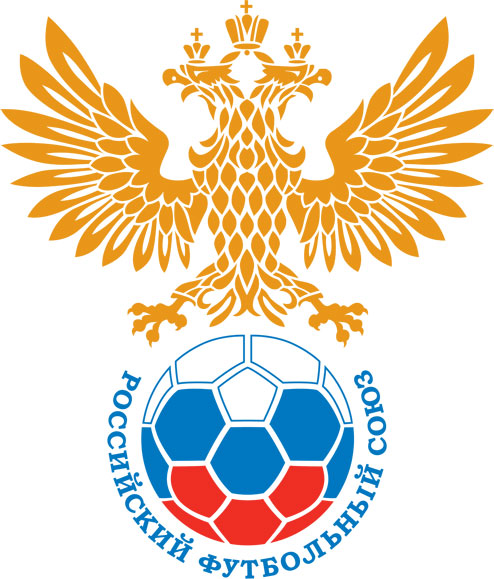 РОССИЙСКИЙ ФУТБОЛЬНЫЙ СОЮЗМАОО СФФ «Центр»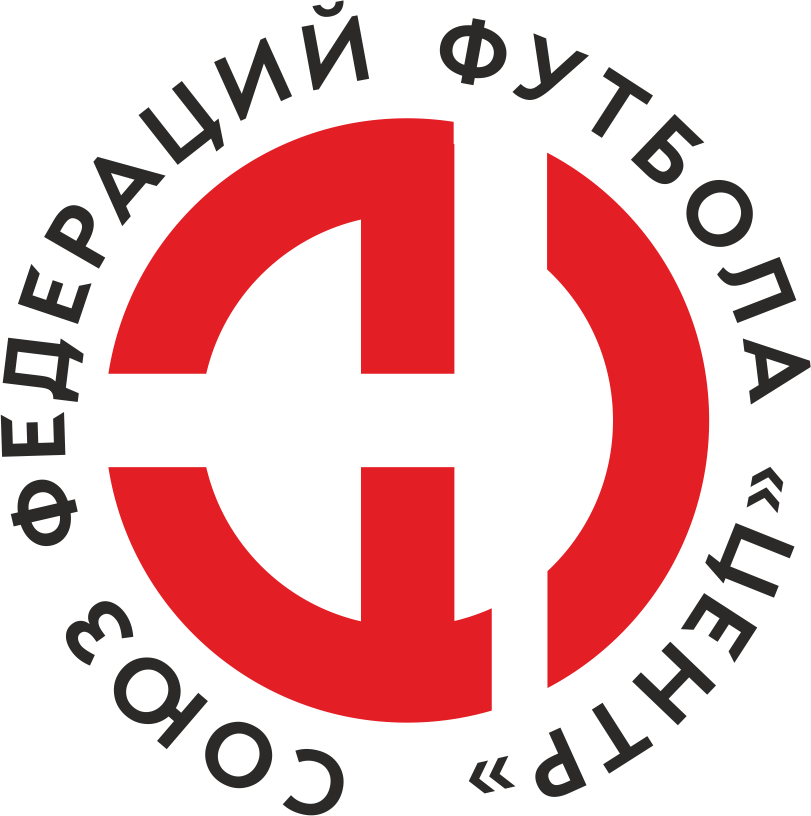    Первенство России по футболу среди команд III дивизиона, зона «Центр» _____ финала Кубка России по футболу среди команд III дивизиона, зона «Центр»Стадион «Старт» (Нововоронеж)Дата:6 мая 2023Атом (Нововоронеж)Атом (Нововоронеж)Атом (Нововоронеж)Атом (Нововоронеж)Авангард-М (Курск)Авангард-М (Курск)команда хозяевкоманда хозяевкоманда хозяевкоманда хозяевкоманда гостейкоманда гостейНачало:17:00Освещение:естественноеестественноеКоличество зрителей:250Результат:5:0в пользуАтом (Нововоронеж)1 тайм:1:0в пользув пользу Атом (Нововоронеж)Судья:Саутин Андрей  (Рязань)кат.не указано1 помощник:Скаков Владислав Липецккат.1 кат.2 помощник:Сапрыкин Ярослав Елецкат.1 кат.Резервный судья:Резервный судья:Заботин Александркат.2 кат.Инспектор:Ковалёв Алексей Борисович ТамбовКовалёв Алексей Борисович ТамбовКовалёв Алексей Борисович ТамбовКовалёв Алексей Борисович ТамбовДелегат:СчетИмя, фамилияКомандаМинута, на которой забит мячМинута, на которой забит мячМинута, на которой забит мячСчетИмя, фамилияКомандаС игрыС 11 метровАвтогол1:0Сергей КолпаковАтом (Нововоронеж)412:0Сергей КолпаковАтом (Нововоронеж)483:0Сергей КолпаковАтом (Нововоронеж)514:0Владимир Мезинов Атом (Нововоронеж)545:0Илья КороткихАтом (Нововоронеж)58Мин                 Имя, фамилия                          КомандаОснованиеРОССИЙСКИЙ ФУТБОЛЬНЫЙ СОЮЗМАОО СФФ «Центр»РОССИЙСКИЙ ФУТБОЛЬНЫЙ СОЮЗМАОО СФФ «Центр»РОССИЙСКИЙ ФУТБОЛЬНЫЙ СОЮЗМАОО СФФ «Центр»РОССИЙСКИЙ ФУТБОЛЬНЫЙ СОЮЗМАОО СФФ «Центр»РОССИЙСКИЙ ФУТБОЛЬНЫЙ СОЮЗМАОО СФФ «Центр»РОССИЙСКИЙ ФУТБОЛЬНЫЙ СОЮЗМАОО СФФ «Центр»Приложение к протоколу №Приложение к протоколу №Приложение к протоколу №Приложение к протоколу №Дата:6 мая 20236 мая 20236 мая 20236 мая 20236 мая 2023Команда:Команда:Атом (Нововоронеж)Атом (Нововоронеж)Атом (Нововоронеж)Атом (Нововоронеж)Атом (Нововоронеж)Атом (Нововоронеж)Игроки основного составаИгроки основного составаЦвет футболок: синий       Цвет гетр: синийЦвет футболок: синий       Цвет гетр: синийЦвет футболок: синий       Цвет гетр: синийЦвет футболок: синий       Цвет гетр: синийНЛ – нелюбительНЛОВ – нелюбитель,ограничение возраста НЛ – нелюбительНЛОВ – нелюбитель,ограничение возраста Номер игрокаЗаполняется печатными буквамиЗаполняется печатными буквамиЗаполняется печатными буквамиНЛ – нелюбительНЛОВ – нелюбитель,ограничение возраста НЛ – нелюбительНЛОВ – нелюбитель,ограничение возраста Номер игрокаИмя, фамилияИмя, фамилияИмя, фамилия1Дмитрий Селезнев Дмитрий Селезнев Дмитрий Селезнев 4Роман Горбунов Роман Горбунов Роман Горбунов 57Максим Беляев Максим Беляев Максим Беляев 17Денис Якунин  (к)Денис Якунин  (к)Денис Якунин  (к)7Дмитрий Калугин Дмитрий Калугин Дмитрий Калугин 77Александр Акулов Александр Акулов Александр Акулов 21Владимир Мезинов  Владимир Мезинов  Владимир Мезинов  36Илья Коротких Илья Коротких Илья Коротких 9Антон Мамонтов Антон Мамонтов Антон Мамонтов 11Дмитрий Сапельников Дмитрий Сапельников Дмитрий Сапельников 10Сергей Колпаков Сергей Колпаков Сергей Колпаков Запасные игроки Запасные игроки Запасные игроки Запасные игроки Запасные игроки Запасные игроки 52Денис УразовДенис УразовДенис Уразов54Денис БудановДенис БудановДенис Буданов22Игорь ШестаковИгорь ШестаковИгорь Шестаков8Данила РомановДанила РомановДанила Романов85Андрей СпиринАндрей СпиринАндрей Спирин6Дмитрий КачуренкоДмитрий КачуренкоДмитрий Качуренко23Борис ТрифоновБорис ТрифоновБорис Трифонов48Илья ОдиноковИлья ОдиноковИлья Одиноков15Ярослав НиколаевЯрослав НиколаевЯрослав Николаев2Кирилл ЕлагинКирилл ЕлагинКирилл Елагин69Илья ХатунцевИлья ХатунцевИлья ХатунцевТренерский состав и персонал Тренерский состав и персонал Фамилия, имя, отчествоФамилия, имя, отчествоДолжностьДолжностьТренерский состав и персонал Тренерский состав и персонал 1Сергей Сергеевич ПанинНачальник командыНачальник командыТренерский состав и персонал Тренерский состав и персонал 234567ЗаменаЗаменаВместоВместоВместоВышелВышелВышелВышелМинМинСудья: _________________________Судья: _________________________Судья: _________________________11Максим БеляевМаксим БеляевМаксим БеляевАндрей СпиринАндрей СпиринАндрей СпиринАндрей Спирин565622Антон МамонтовАнтон МамонтовАнтон МамонтовБорис ТрифоновБорис ТрифоновБорис ТрифоновБорис Трифонов6363Подпись Судьи: _________________Подпись Судьи: _________________Подпись Судьи: _________________33Дмитрий СапельниковДмитрий СапельниковДмитрий СапельниковИгорь ШестаковИгорь ШестаковИгорь ШестаковИгорь Шестаков7575Подпись Судьи: _________________Подпись Судьи: _________________Подпись Судьи: _________________44Дмитрий КалугинДмитрий КалугинДмитрий КалугинДмитрий КачуренкоДмитрий КачуренкоДмитрий КачуренкоДмитрий Качуренко777755Александр АкуловАлександр АкуловАлександр АкуловДанила РомановДанила РомановДанила РомановДанила Романов777766Владимир Мезинов Владимир Мезинов Владимир Мезинов Ярослав НиколаевЯрослав НиколаевЯрослав НиколаевЯрослав Николаев797977Роман ГорбуновРоман ГорбуновРоман ГорбуновИлья ХатунцевИлья ХатунцевИлья ХатунцевИлья Хатунцев8282        РОССИЙСКИЙ ФУТБОЛЬНЫЙ СОЮЗМАОО СФФ «Центр»        РОССИЙСКИЙ ФУТБОЛЬНЫЙ СОЮЗМАОО СФФ «Центр»        РОССИЙСКИЙ ФУТБОЛЬНЫЙ СОЮЗМАОО СФФ «Центр»        РОССИЙСКИЙ ФУТБОЛЬНЫЙ СОЮЗМАОО СФФ «Центр»        РОССИЙСКИЙ ФУТБОЛЬНЫЙ СОЮЗМАОО СФФ «Центр»        РОССИЙСКИЙ ФУТБОЛЬНЫЙ СОЮЗМАОО СФФ «Центр»        РОССИЙСКИЙ ФУТБОЛЬНЫЙ СОЮЗМАОО СФФ «Центр»        РОССИЙСКИЙ ФУТБОЛЬНЫЙ СОЮЗМАОО СФФ «Центр»        РОССИЙСКИЙ ФУТБОЛЬНЫЙ СОЮЗМАОО СФФ «Центр»Приложение к протоколу №Приложение к протоколу №Приложение к протоколу №Приложение к протоколу №Приложение к протоколу №Приложение к протоколу №Дата:Дата:6 мая 20236 мая 20236 мая 20236 мая 20236 мая 20236 мая 2023Команда:Команда:Команда:Авангард-М (Курск)Авангард-М (Курск)Авангард-М (Курск)Авангард-М (Курск)Авангард-М (Курск)Авангард-М (Курск)Авангард-М (Курск)Авангард-М (Курск)Авангард-М (Курск)Игроки основного составаИгроки основного составаЦвет футболок: белый   Цвет гетр:  белыйЦвет футболок: белый   Цвет гетр:  белыйЦвет футболок: белый   Цвет гетр:  белыйЦвет футболок: белый   Цвет гетр:  белыйНЛ – нелюбительНЛОВ – нелюбитель,ограничение возрастаНЛ – нелюбительНЛОВ – нелюбитель,ограничение возрастаНомер игрокаЗаполняется печатными буквамиЗаполняется печатными буквамиЗаполняется печатными буквамиНЛ – нелюбительНЛОВ – нелюбитель,ограничение возрастаНЛ – нелюбительНЛОВ – нелюбитель,ограничение возрастаНомер игрокаИмя, фамилияИмя, фамилияИмя, фамилияНЛОВ95Павел Земсков Павел Земсков Павел Земсков 46Артём Лосев Артём Лосев Артём Лосев 40Матвей Калинин Матвей Калинин Матвей Калинин 4Дмитрий Родионов Дмитрий Родионов Дмитрий Родионов НЛОВ97Никита Жиронкин (к)Никита Жиронкин (к)Никита Жиронкин (к)22Александр Ермаков Александр Ермаков Александр Ермаков 10Владислав Шитаков Владислав Шитаков Владислав Шитаков 11Александр Кучерявых Александр Кучерявых Александр Кучерявых НЛОВ18Дмитрий Вяткин Дмитрий Вяткин Дмитрий Вяткин НЛОВ20Егор Лошков Егор Лошков Егор Лошков 9Михаил Затолокин Михаил Затолокин Михаил Затолокин Запасные игроки Запасные игроки Запасные игроки Запасные игроки Запасные игроки Запасные игроки 1Михаил ТатаренковМихаил ТатаренковМихаил Татаренков71Михаил ПетрищевМихаил ПетрищевМихаил Петрищев93Макар СкоровМакар СкоровМакар Скоров27Даниил ТубольцевДаниил ТубольцевДаниил Тубольцев77Александр ДемидовАлександр ДемидовАлександр Демидов7Артём АбашинАртём АбашинАртём Абашин3Илья СоголаевИлья СоголаевИлья Соголаев33Александр НовиковАлександр НовиковАлександр Новиков16Ярослав СтальниченкоЯрослав СтальниченкоЯрослав Стальниченко45Егор ЗоринЕгор ЗоринЕгор Зорин80Егор ЗоринЕгор ЗоринЕгор ЗоринТренерский состав и персонал Тренерский состав и персонал Фамилия, имя, отчествоФамилия, имя, отчествоДолжностьДолжностьТренерский состав и персонал Тренерский состав и персонал 1Сергей Александрович ШолоховТренерТренерТренерский состав и персонал Тренерский состав и персонал 2Сергей Александрович ШолоховТренерТренер3Игорь Олегович ГершунНачальник командыНачальник команды4Сергей Владимирович Дронов АдминистраторАдминистратор567Замена Замена ВместоВместоВышелМинСудья : ______________________Судья : ______________________11Никита ЖиронкинНикита ЖиронкинМихаил Петрищев3522Михаил ПетрищевМихаил ПетрищевДаниил Тубольцев75Подпись Судьи : ______________Подпись Судьи : ______________Подпись Судьи : ______________33Михаил ЗатолокинМихаил ЗатолокинАртём Абашин79Подпись Судьи : ______________Подпись Судьи : ______________Подпись Судьи : ______________44556677        РОССИЙСКИЙ ФУТБОЛЬНЫЙ СОЮЗМАОО СФФ «Центр»        РОССИЙСКИЙ ФУТБОЛЬНЫЙ СОЮЗМАОО СФФ «Центр»        РОССИЙСКИЙ ФУТБОЛЬНЫЙ СОЮЗМАОО СФФ «Центр»        РОССИЙСКИЙ ФУТБОЛЬНЫЙ СОЮЗМАОО СФФ «Центр»   Первенство России по футболу среди футбольных команд III дивизиона, зона «Центр» _____ финала Кубка России по футболу среди футбольных команд III дивизиона, зона «Центр»       Приложение к протоколу №Дата:6 мая 2023Атом (Нововоронеж)Авангард-М (Курск)команда хозяевкоманда гостей